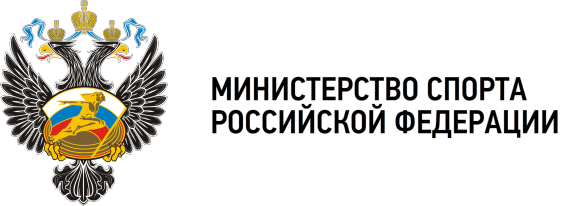 Организовано в соответствии со Спортивным Кодексом РАФ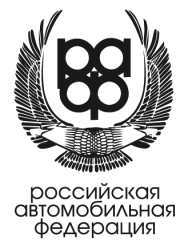 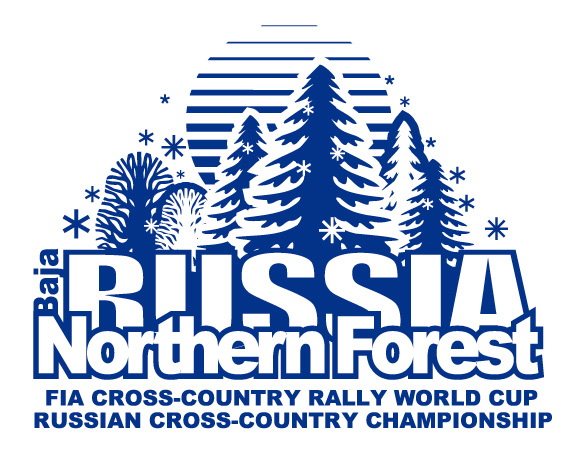 Баха«Россия – Северный Лес»1 этап Чемпионата России по ралли-рейдам20 – 22 февраля 2015 годаРеспублика КарелияПрограмма соревнования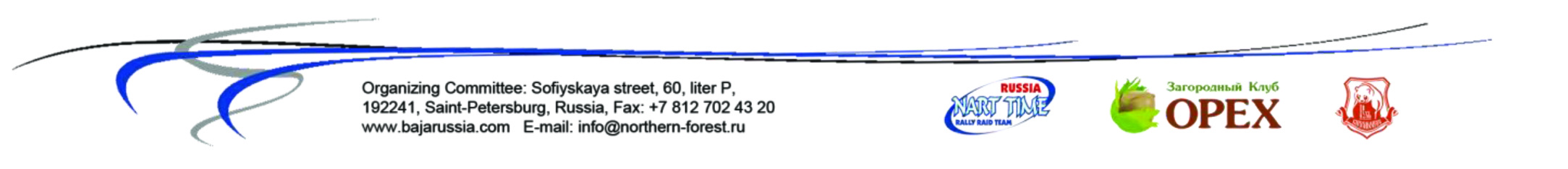 	ПРОГРАММА 	Группы и классы для участия в Чемпионате России: Абсолютный зачет: • «Т1» / «Т1» • «Т2» / «Т2» Личный зачет в группах: • «Т2» / «Т2» • «N» / «Национальный» • «R» / «Рейд – Спорт» Командный зачет: • «Т1» / «Т1» • «Т2» / «Т2» • «N» / «Национальный»  •  «R» / «Рейд – Спорт»         Заявочные взносы:               Реквизиты для платежа:ООО «Северный Лес»190013, Санкт-Петербург, ул. Серпуховская, д.10, Литера А.ИНН 7838498549, КПП 783801001, ОГРН 1137847471354, ОКПО 31963650ОКВЭД 92.62, 52.48.23, 52.48.3, 52.48.34, 74.40, 92.34, 92.61, 92.72       ОКТМО 4030200Расч.счет № 40702810500000001643 в Коммерческом Банке  «ФИНАНСОВО-ПРОМЫШЛЕННЫЙ КАПИТАЛ», Общество с ограниченной ответственностьюБИК 044583506, кор.счет 30101810200000000506 в отделении № 1 Московского ГТУ Банка РоссииВЗНОС НА ПРОВЕДЕНИЕ СОРЕВНОВАНИЯ ЗА ЭКИПАЖ _____ (НДС не облагается)Оборудование безопасности       Обязательно использование следующих систем навигации и безопасности, предоставляемых Организатором (цена не включена в оплату заявочного взноса):GPS-GSM tracker GPS ERTF Unic1 SENTINEL    Каждый участник, в автомобиле которого не установлен крепеж для установки блока SENTINEL или ERTF должен купить этот комплект и самостоятельно установить его на автомобиль до начала соревнования (доступен на AП). Комплекты доступны порознь. Стоимость блоков SENTINEL, ERTF и GPS-GSM, может быть выплачена непосредственно организатору посредством банковского перевода или наличными средствами при АП.Форма заказа на блоки SENTINEL, ERTF и GPS-GSM опубликована на сайте соревнования.     Выдача и установка оборудования будет производиться перед административными проверками.   Экипажи, обладающие действующей Лицензией Водителя РАФ не ниже категории «Д», заявленные для участия в 1 этапе Чемпионата России по ралли рейдам 2015г. и уплатившие .заявочный взнос в соответствии с Регламентом Чемпионата России Баха «Россия-Северный лес 2015», освобождаются от уплаты взноса за участие в 1 этапе Кубка Мира. ДатаВремяСобытиеМестопонедельник15 декабря  201410:00Начало приема заявок Россия, 192241, г.Санкт-Петербург, ул.Софийская 60, литер «П»  тел./факс:  +7 812 702 43 20  e-mail:   entry@northern-forest.ru10:00Открытие секретариатаРоссия, 192241, г.Санкт-Петербург, ул.Софийская 60, литер «П»  тел./факс:  +7 812 702 43 20  e-mail:   entry@northern-forest.ru10:00Начало работы пресс центра и аккредитации прессыРоссия, 192241, г.Санкт-Петербург, ул.Софийская 60, литер «П»  тел./факс:  +7 812 702 43 20  e-mail:   entry@northern-forest.ruчетверг12 февраля 201518:00Окончание приема заявок 18:00Окончание	срока	приема информации по 2-му водителю 18:00Закрытие секретариата Россия, 192241, г.Санкт-Петербург, ул.Софийская 60, литер «П»  тел./факс:  +7 812 702 43 20  e-mail:   entry@northern-forest.ruпонедельник16 февраля 2015Публикация списка заявленных участниковwww.bajarussia.comЧетверг     17:00 -20:00Предварительные Административные и Технические проверкиБудет опубликовано позднеепятница
20 февраля 2015 7:00Открытие секретариатаБаза отдыха «Чёрные камни»7:00-11:00Выдача и установка оборудования безопасности (GPS/GSM и Sentinel)База отдыха «Чёрные камни»7:30-12:30Административные проверкиБаза отдыха «Чёрные камни», спортивный комплекс8:00-13:30Техническая инспекцияПомещение базы отдыха «Чёрные камни»9:00Открытие пресс-центраОхотничий домик базы отдыха «Чёрные камни»14:30Первое заседание КСКбазы отдыха «Чёрные камни» помещение Спортивных Комиссаров FIA14:50Публикация стартовой ведомости на 1 этап ONB, TC1 “Подиум 1”,“Черные камни” До14:40Постановка    в    предстартовую зонуВертолетная площадка базы отдыха «Чёрные камни» 14:50Торжественное	открытиеTC1 “Подиум 1”, «Чёрные камни»15:00Старт   1-го   этапа   ( для   1-го участника)TC1 “Подиум 1”, «Чёрные камни»15:20Старт ССУ (СУ1)TC1a,”Зоопарк”15:33Финиш  ССУ  (для   1-го участника)TC1b,”Пуйккола”15:58Финиш   1-го   этапа  (для   1-го участника)TC1c,”Сервис IN”, «Чёрные камни»18:30Пресс-конференцияБаза отдыха «Чёрные камни», спортивный комплекс 19:00Обязательный брифинг База отдыха «Чёрные камни», спортивный комплекс 19:00Публикация   стартовой ведомости 2-ого этапаБаза отдыха «Чёрные камни», ONB21:00Закрытие секретариатаБаза отдыха «Чёрные камни» суббота21 февраля 20157:30Открытие секретариатаБаза отдыха «Чёрные камни»9:00Старт   2-го   этапа (для   1-го участника)TC2 “Сервис OUT”, База отдыха «Чёрные камни»10:20Старт СУ2 (для 1-го участника)TC2b, “Янисъярви”12:33Финиш   СУ 2-го  этапа  (для   1-го участника) (ориентировочно)TC2с,“Вярсиля”13:00Финиш   2-го этапа   (для   1-го участникаTC2d,“Сервис IN”18:00Публикация стартовой ведомости 3-го этапа База отдыха «Чёрные камни» ONB21:00Закрытие секретариатаБаза отдыха «Чёрные камни»воскресенье22 февраля 20157:30Открытие секретариатаБаза отдыха «Чёрные камни»8:00Старт 3-го этапаTC3 “Сервис OUT”, База отдыха «Чёрные камни»9:10Старт СУ3TC3b, “Вярсиля”11:23Финиш СУ3  (для   1-го участника)
(ориентировочно)TC3c, “Янисъярви”12:43Финиш 3-го этапа, Закрытый парк             TC3d, Вертолетная площадка базы отдыха «Чёрные камни»С15:00Заключительные проверкипомещение базы отдыха «Чёрные камни»18:00Публикация предварительная итоговой классификации База отдыха «Чёрные камни», ONB18:30Публикация итоговой классификацииБаза отдыха «Чёрные камни», ONB18:00Пресс-конференцияБаза отдыха «Чёрные камни», спортивный комплекс 19:00Вручение призовБаза отдыха «Чёрные камни», спортивный комплекс          Заявочные взносыДо 06 февраля 2015 г.Т1, Т2 / N, RПосле 06 февраля 2015 гТ1, Т2 / N, RС рекламой организатора (два панно 50x52 см)          30000 р./ 15000 р.       40000 р./ 25000 р.Без  необязательной  рекламы организатора          50000 р./ 25000 р.        60000 р./ 40000 р.Командный зачет    2000 р. за каждый экипаж   2000 р. за каждый экипажАренда прибора Sentinel (1)Аренда GPS-GSM трекера (1)120 €100 €120 €100 € Аренда оборудования GPS ERTF  220 €   220 €